【良かった点】				　　　　【問題のあった点】【次回以降の希望】その他の希望　　　　【その他の希望】【その他のコメント】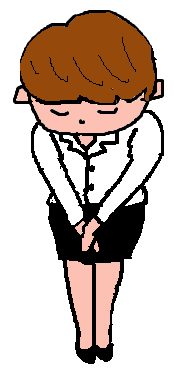 全国大会へのご参加、アンケートへのご協力、心より感謝申し上げます今後ともどうぞよろしくお願い申し上げます〒102-0074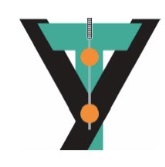 東京都千代田区九段南4-8-21-5階健康増進クリニック内YNSA学会事務局